АВТОНОМНАЯ НЕКОММЕРЧЕСКАЯ ОРГАНИЗАЦИЯ ДОПОЛНИТЕЛЬНОГО ПРОФЕССИОНАЛЬНОГО ОБРАЗОВАНИЯ«ЦЕНТРАЛЬНЫЙ МНОГОПРОФИЛЬНЫЙ ИНСТИТУТ»УТВЕРЖДАЮ Ректор АНО ДПО «ЦМИ»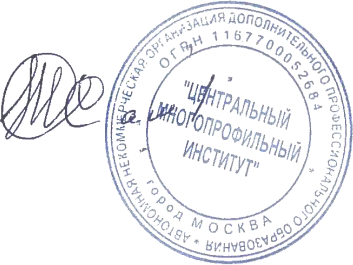 А.Х. Тамбиев«01» сентября 2020 г.Программа повышения квалификации по специальности« Сестринское дело »«Сестринский уход при различных заболеваниях и состояниях» наименование программыМосква	2020 г.Цель реализации программыЦелью реализации программы является овладение фундаментальными знаниями, профессиональными умениями и навыками, опытом творческой и исследовательской деятельности.Программа  разработана в соответствии  с программой МДК 02.01 «Сестринский уход при различных заболеваниях и состояниях», раздел: терапия на основе Федерального государственного образовательного стандарта (далее - ФГОС) по специальности среднего профессионального образования (далее - СПО) 34.02.01 Сестринское дело.Изучение и закрепление программного материала должно способствовать формированию у слушателей навыков правильного выбора тактики действий; последовательное, уверенное выполнение практических манипуляций.Планируемые результаты обученияПо результатам изучения программы слушатели должны Знать:  причины, клинические проявления, возможные осложнения, методы диагностики, проблемы пациента, организацию и методы оказания сестринской помощи при нарушениях здоровья; пути введения лекарственных препаратов; виды, формы и методы реабилитации; правила использования аппаратуры, оборудования, изделий медицинскогоназначенияуметь:готовить пациента к лечебно-диагностическим вмешательствам;осуществлять сестринский уход за пациентом при различных заболеваниях исостояниях;консультировать пациента и его окружение по применению лекарственныхсредств;осуществлять реабилитационные мероприятия в пределах своих полномочий вусловиях первичной медико-санитарной помощи и стационара;осуществлять фармакотерапию по назначению врача;проводить мероприятия по сохранению и улучшению качества жизнипациента;осуществлять паллиативную помощь пациентам;вести утвержденную медицинскую документациюСодержание программыУЧЕБНЫЙ ПЛАНпрограммы повышения квалификации «Сестринский уход при различных заболеваниях и состояниях»Категория слушателей: специалисты учреждений здравоохранения Срок обучения: 36 часовУчебно-тематический план лекцийпрограммы повышения квалификации ««Сестринский уход при различных заболеваниях и состояниях»Раздел 1 Клинические–объективные методы обследованияТема 1.1 Клинические МОП (КМОП) – субъективные, методы обследования Цель: расширение и углубление знаний, полученных студентами на аудиторных занятиях с преподавателями; воспитание умения организовать свою самостоятельную работу.Список рекомендуемой литературы:В. И. Маколкин Сестринское дело в терапии. АМНИ: Москва, 2000 стр.11-14 Пропедевтика клинических дисциплин [Электронный ресурс] : учебник / В.М.Нечаев; под общ. ред. В.Т. Ивашкина. - М. : ГЭОТАР-Медиа, 2016.Тема 1.2 Дополнительные методы обследования пациентов Цель: обобщение, расширение и углубление знаний, полученных студентами на аудиторных занятиях с преподавателями; воспитание умения организовать свою самостоятельную работу Список рекомендуемой литературы:Пропедевтика клинических дисциплин [Электронный ресурс] : учебник / В.М. Нечаев; под общ. ред. В.Т. Ивашкина. - М. : ГЭОТАР-Медиа, 2016.В. И. Маколкин Сестринское дело в терапии. АМНИ: Москва, 2000Раздел 2 Сестринский уход при острых респираторных заболеванияхТема 2.1.Сестринский уход при бронхитах Цель: обобщение, расширение и углубление знаний, полученных студентами на аудиторных занятиях с преподавателями: воспитание умения организовать свою самостоятельную работу.Список рекомендуемой литературы:В. И. Маколкин Сестринское дело в терапии. АМНИ: Москва, 2000, стр. 152 – 161 Общий уход за больными в терапевтической клинике [Электронный ресурс] : учебное пособие / Ослопов В.Н., Богоявленская О.В. - 3-е изд., испр. и доп. - М. : ГЭОТАРТема 2.2.Сестринский уход при пневмониях Цель: приобретение новых знаний; развитие собственных приемов и методов познания; учиться переосмысливать текст; формулировать определения, выделять основные мысли текста.Список рекомендуемой литературы:В. И. Маколкин Сестринское дело в терапии. АМНИ: Москва, 2000 стр. 174-181Тема 2.3. Сестринский уход при бронхиальной астмеЦель: приобретение новых знаний; развитие собственных приемов и методов познания; учиться переосмысливать текст; формулировать определения, выделять основные мысли текста.Список рекомендуемой литературы:В. И. Маколкин Сестринское дело в терапии. АМНИ: Москва, 2000 стр. 162-173Раздел 3. Кардиоревматология. Тема 3.1 Сестринский уход при ревматизме Цель: приобретение новых знаний; развитие собственных приемов и методов познания; учиться переосмысливать текст; формулировать определения, выделять основные мысли текста.Список рекомендуемой литературы:В. И. Маколкин Сестринское дело в терапии. АМНИ: Москва, 2000 стр. 205-217 Методическое пособие для студентов «Сестринский уход при заболеваниях ССС» "Сестри Тема 3.2 Сестринский уход при пороках сердцаЦель: приобретение новых знаний; развитие собственных приемов и методов познания; учиться переосмысливать текст; формулировать определения, выделять основные мысли текста.Тема 3.3 Сестринский уход при атеросклерозе Цель: приобретение новых знаний; развитие собственных приемов и методов познания; учиться переосмысливать текст; формулировать определения, выделять основные мысли текста.Раздел 4 Сестринский уход при сахарном диабетеТема 4.1. Сестринский уход при сахарном диабете (лекция)Цель: приобретение новых знаний; развитие собственных приемов и методов познания; учиться переосмысливать текст; формулировать определения, выделять основные мысли текста.Список рекомендуемой литературы:В. И. Маколкин Сестринское дело в терапии. АМНИ: Москва, 2000 стр. 414 – 420 Методическое пособие для студентов «Сестринский уход при заболевании яхэндокринной системы»Тема 4.2 Сестринский уход при сахарном диабете – осложнения Цель: приобретение новых знаний; развитие собственных приемов и методов познания; учиться переосмысливать текст; формулировать определения, выделять основные мысли текста.Учебно-методическое обеспечение программыБортникова, С. М. Сестринское дело в невропатологии и психиатрии с курсом наркологии / С.М. Бортникова, Т.В. Зубахина. - М.: Феникс, 2016. - 480 c.
3. Васичкин, В. И. Сегментарный массаж / В.И. Васичкин. - М.: Феникс, 2017. - 320 c.
4. Денисевич, Н. К. Сестринское дело в неврологии / Н.К. Денисевич. - М.: Вышэйшая школа, 2016. - 272 c.
5. Дмитриева, З. В. Теоретические основы сестринского дела в хирургии / З.В. Дмитриева, А.И. Теплова. - М.: СпецЛит, 2016. - 328 c.
6. Камынина, Н. Н. Теория сестринского дела. Учебник / Н.Н. Камынина, И.В. Островская, А.В. Пьяных. - М.: ИНФРА-М, 2016. - 224 c.
7. Карманный справочник медицинской сестры / Т.П. Обуховец и др. - М.: Феникс, 2015. - 672 c.
8. Касимовская, Н. А. Организация сестринской службы. Учебник / Н.А. Касимовская, В.Е. Ефремова. - М.: Медицинское информационное агентство, 2015. - 440 c.
9. Качаровская, Е. В. Сестринское дело в педиатрии / Е.В. Качаровская. - М.: ГЭОТАР-Медиа, 2016. - 128 c.
10. Козлова, Л. В. Основы реабилитации для медицинских колледжей / Л.В. Козлова, С.А. Козлов, Л.А. Семененко. - М.: Феникс, 2017. - 480 c.
11. Лычев, В. Г. Сестринское дело в терапии. С курсом первичной медицинской помощи / В.Г. Лычев, В.К. Карманов. - М.: Форум, 2016. - 544 c.
12. Лычев, В.Г. Руководство по проведению практических занятий по предмету «Сестринское дело в терапии» / В.Г. Лычев, В.К. Карманов. - Москва: Высшая школа, 2017. - 744 c.В. И. Маколкин Сестринское дело в терапии. АМНИ: Москва, 2000 стр. 414 – 420 Методическое пособие для студентов «Сестринский уход при заболевании яхэндокринной системы»Оценка качества освоения программыОценка качества освоения программы осуществляется аттестационной комиссией в виде онлайн-тестирования на основе пятибалльной системы оценок по основным разделам программы.Слушатель считается аттестованным, если имеет положительные оценки (3,4 или 5) по всем разделам программы, выносим на экзамен.Итоговая аттестацияПо итогам освоения образовательной программы проводится итоговая аттестация в форме итогового тестирования.Оценочные материалыКритерии оцениванияОценка «отлично» выставляется слушателю в случае 90-100% правильных ответов теста. Оценка «хорошо» выставляется слушателю в случае, 80-89% правильных ответов теста. Оценка «удовлетворительно» выставляется слушателю в случае 65-79% правильных ответов теста.Примерные тестовые вопросы для итогового тестированияВыберите правильный вариант ответа.В этиологии ревматизма принимает участие: а) β-гемолитический стрептококк группы А;б) золотистый стафилококк; в) кишечная палочка;г) пневмококк.Ревматизмом чаще заболевают; а) в 1-2 года;б) в 5-7 лет; в) в 7-15 лет; г) в 18-25 лет.Признак ревматизма, позволяющий поставить диагноз:а) связь заболевания с перенесенной носоглоточной инфекцией; б) наличие латентного периода длительностью 2-4 нед;в) появление первых признаков заболевания в детском возрасте; г) все перечисленное.К основным диагностическим критериям ревматизма относят: а) кардит;б) полиартрит; в) хорею;г) подкожные ревматические узелки; д) кольцевидную эритему; е) все перечисленное.При ревматизме, кроме сердца, наиболее часто поражаются; а) суставы;б) центральная нервная система; в) почки;г) кожа.Для ревматического полиартрита характерно все перечисленное, кроме; а) острого синовита;б) сопутствующей лихорадки;в) «летучего» характера поражения суставов;г) преимущественного поражения мелких и средних суставов.При малой хорее поражается; а) нервная система;б) сердечно-сосудистая система; в) пищеварительная система;г) дыхательная система.Поражение кожи при ревматизме; а) диффузный цианоз;б) сосудистые звездочки; в) кольцевидная эритема;г) эритема по типу «бабочки».Наиболее частый исход ревмокардита; а) атеросклероз;б) гипертоническая болезнь; в) порок сердца;г) выздоровление.При ревматизме в анализе крови наблюдают; а) уменьшение лейкоцитов;б) уменьшение СОЭ;в) снижение сиаловых кислот;г) появление антистрептолизина-О (АСЛ-О).Патогенетическую терапию при активной фазе ревматизма проводят: а) антибиотиками;б) гипотензивными средствами; в) диуретиками;г) НПВС.Для вторичной профилактики ревматизма применяют; а) ампициллин;б) бициллин-5; в) верошпирон; г) супрастин.Аускультативные данные, свойственные недостаточности митрального клапана: а) систолический шум на верхушке;б) диастолический шум на верхушке;в) систолический шум во II межреберье справа от грудины; г) систолический шум у основания мечевидного отростка.При митральном стенозе I тон на верхушке:а) ослаблен;б) отсутствует; в) не изменен; г) хлопающий.Стеноз устья аорты приводит:а) к повышению систолического давления в аорте;б) к повышению систолического давления в левом желудочке; в) к увеличению минутного объема сердца;г) к снижению давления в левом предсердии.Первыми симптомами митрального стеноза обычно являются: а) одышка;б) приступы удушья; в) кровохарканье;г) сердцебиение;д) все перечисленные.Аускультативный признак недостаточности аортального клапана: а) систолический шум на верхушке;б) систолический шум в точке Боткина;Этиологический фактор ревматоидного артрита: а) β-гемолитический стрептококк группы А;б) вирусы;в) кишечная палочка; г) неизвестен.Специфичный для ревматоидного артрита клинический симптом: а) боль в суставах при ходьбе;б) боль в суставах при статической нагрузке; в) утренняя скованность суставов;г) боль в суставах, усиливающаяся к ночи, особенно в состоянии покоя.Для ревматоидного артрита характерно:а) мигрирующее, асимметричное, обратимое поражение крупных суставов; б) изолированное поражение суставов 1 пальца стопы;в) поражение суставов шейно-грудного отдела позвоночника;г) симметричное поражение проксимальных межфаланговых суставов кистей и стоп.При осмотре больного с ревматоидным артритом обнаруживают: а) кольцевидную эритему;б) ксантелазмы;в) сосудистые звездочки;г) ульнарную девиацию пальцев кисти.При ревматоидном артрите с системными поражениями внутренних органов чаще всего страдает:а) печень; б) почки; в) сердце;г) кишечник.Наиболее характерная для ревматоидного артрита комбинация признаков:а) «летучие» артралгии, вовлечение в патологический процесс преимущественно крупных суставов;б) стойкие артралгии, блок сустава, остеофиты;в) острый моноартрит сустава большого пальца стопы;г) симметричность поражения суставов, утренняя скованность, нарушение функции суставов.При лабораторном исследовании крови при ревматоидном артрите обнаруживают: а) высокий титр ревматоидного фактора;б) повышение активности печеночных ферментов; в) повышение креатинина;г) повышение уровня глюкозы.Базисный препарат для лечения ревматоидного артрита: а) пенициллин;б) индометацин; в) анальгин;г) метотрексат.№ п/пНаименование разделов и темВсего, час.В том числеВ том числе№ п/пНаименование разделов и темВсего, час.ЛекцииПрактические и лабораторные занятия123451.Клинические  субъективные методы обследования442Сестринский уход при острых респираторных заболеваниях443. Кардиоревматология.88-4.Сестринский уход при сахарном диабете667.Итоговая аттестация22ИТОГОИТОГО34342№ п/пНаименование разделов и темВсего, час.В том числеВ том числе№ п/пНаименование разделов и темВсего, час.ЛекцииПрактические и лабораторные занятия123451.Клинические  субъективные методы обследования8-1.1Тема 1.1 Клинические МОП (КМОП) – субъективные, методы обследования 4-1.2Тема 1.2 Дополнительные методы обследования пациентов 4-2.Сестринский уход при острых респираторных заболеваниях 12-2.1Тема 2.1.Сестринский уход при бронхитах4-2.2Тема 2.2.Сестринский уход при пневмониях 42.3Тема 2.3. Сестринский уход при бронхиальной астме43.Кардиоревматология.12-3.1Сестринский уход при ревматизме  23.2Сестринский уход при пороках сердца23.3Сестринский уход при атеросклерозе 24 Сестринский уход при сахарном диабете44.2Сестринский уход при сахарном диабете – осложнения 4.Итоговая аттестация22ИТОГОИТОГО36322